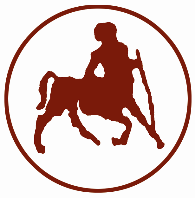 ΠΑΝΕΠΙΣΤΗΜΙΟ ΘΕΣΣΑΛΙΑΣ/ERASMUS+          ΚΙΝΗΤΙΚΟΤΗΤΑ ΔΙΔΑΚΤΙΚΟΥ ΠΡΟΣΩΠΙΚΟΥ               ΑΙΤΗΣΗ ΥΠΟΨΗΦΙΟΥ Προσωπικά Στοιχεία: Επώνυμο____________________ Όνομα_____________  Όνομα πατρός:__________________Ημερομηνία Γέννησης_______________ Εθνικότητα/Υπηκοότητα__________________________    Πόλη	                    Δ/νση Κατοικίας (Οδός & Αριθμός)  		                     Τ.Κ.	Τηλ.______________________ E-mail _______________________Α.Δ.Τ. __________________ ΑΦΜ ________________ Δ.Ο.Υ_____________________________  Τμήμα ____________________________________ Βαθμίδα_____________________________Γνωστικό Αντικείμενο _____________________________________________________________ΑΜΚΑ_____________________________ Σωματική Αναπηρία / Ειδικές Ανάγκες ΝΑΙ  □ ΟΧΙ □Μετακίνηση (Διδασκαλία διάρκειας τουλάχιστον 8 ωρών σε διάστημα 2 έως 5 εργάσιμων ημερών):Ίδρ.Υποδοχής ___________________________________ERASMUS CODE_________________Έναρξη / Λήξη ___________________________ Εργάσιμες Ημέρες / Διδ. Ώρες _______________Αντικείμενο Διδασκαλίας ___________________________________________________________ Επίπεδο Διδασκαλίας ______________________________ Γλώσσα Διδασκαλίας _____________Έχω μετακινηθεί ξανά στο παρελθόν με το Πρόγραμμα Erasmus+ 	ΝΑΙ  □ ΟΧΙ □Ημερομηνία							Ονοματεπώνυμο